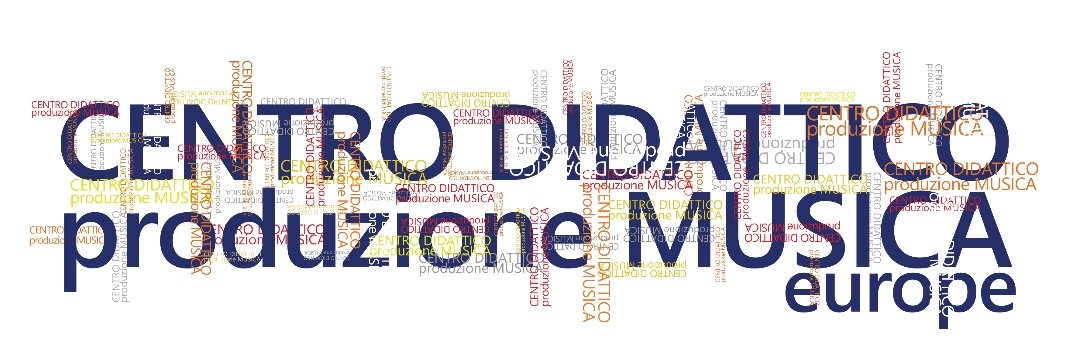 Oggetto: Iscrizione alla sessione di esami di certificazione europea Giugno 2020Trinity College London – London College of Music – CDpMIl sottoscritto………………………………………………………………..  nato a…………………………… il………………………………….Residente a (Città, Provincia, Indirizzo, Codice postale…………………………………………………………………………………Email……………………………………………………………………………. Cellulare………………………………………………………………inoltra domanda di ammissione alla sessione d’esame di certificazione europea che si terrà a Bergamo nel mese di giugno 2020 relativamente a:Trinity College of Music – Pop&Rock - MusicGRADE EXAMS per lo strumento ………………………………… grade (initial, 1/8)………………………………………….London College of Music – University of West London – Classic, Jazz & PopularGRADE EXAMS per lo strumento ………………………………………………………………………………………………………… sezione (Classica, Jazz, Popular) ………………………………………… grade (initial, 1/8)……………………………………………THEORY POPULAR Level 5  MUSIC DIPLOMAS per lo strumento …………………………………………………………………………………………………...sezione (Classica, Jazz, RGT – chitarra, basso) ………………………………………………………………………………………………Tipo di Diploma (DipLCM, ALCM, LLCM, FLCM)…………………………………………………………………………………………….Versa contestualmente a tale richiesta la quota d’esame di euro………………………............................................(allega fotocopia documento identità valida),  La data e l’orario della prova d’esame sarà comunicata successivamente dalla segreteria Trinity College e London College of MusicLuogo e data,…………………………………………………………  Firma …………………………………………………………………….......